от 17.11.2020  № 1126Об утверждении Порядка предоставления в 2020 году грантов в форме субсидий из бюджета Волгограда в соответствии с пунктом 4 статьи 78.1 Бюджетного кодекса Российской Федерации на проведение мероприятий, направленных на регулирование численности животных без владельцев на территории муниципального образования городской округ город-герой Волгоград, некоммерческим организациям, не являющимся казенными учреждениями, и состава конкурсной комиссии по предоставлению грантов в форме субсидий в соответствии с пунктом 4 статьи 78.1 Бюджетного кодекса Российской Федерации на проведение мероприятий, направленных на регулирование численности животных без владельцев на территории муниципального образования городской округ город-герой Волгоград, некоммерческим организациям, не являющимся казенными учреждениямиВ соответствии с частью 4 статьи 78.1 Бюджетного кодекса Российской Федерации, статьей 31.1 Федерального закона от 12 января 1996 г. № 7-ФЗ 
«О некоммерческих организациях», статьей 16 Федерального закона от 06 октября 2003 г. № 131-ФЗ «Об общих принципах организации местного самоуправления в Российской Федерации», постановлением Правительства Российской Федерации от 18 сентября 2020 г. № 1492 «Об общих требованиях к нормативным правовым актам, муниципальным правовым актам, регулирующим предоставление субсидий, в том числе грантов в форме субсидий, юридическим лицам, индивидуальным предпринимателям, а также физическим лицам – производителям товаров, работ, услуг, и о признании утратившими силу некоторых актов Правительства Российской Федерации и отдельных положений некоторых актов Правительства Российской Федерации», руководствуясь статьями 7, 39 Устава города-героя Волгограда, администрация ВолгоградаПОСТАНОВЛЯЕТ:1. Утвердить прилагаемые:1.1. Порядок предоставления в 2020 году грантов в форме субсидий из бюджета Волгограда в соответствии с пунктом 4 статьи 78.1 Бюджетного кодекса Российской Федерации на проведение мероприятий, направленных на регулирование численности животных без владельцев на территории муниципального образования городской округ город-герой Волгоград, некоммерческим организациям, не являющимся казенными учреждениями.1.2. Состав конкурсной комиссии по предоставлению грантов в форме субсидий в соответствии с пунктом 4 статьи 78.1 Бюджетного кодекса Российской Федерации на проведение мероприятий, направленных на регулирование численности животных без владельцев на территории муниципального образования городской округ город-герой Волгоград, некоммерческим организациям, не являющимся казенными учреждениями.2. Определить департамент городского хозяйства администрации Волгограда – главного распорядителя бюджетных средств Волгограда уполномоченным органом по предоставлению грантов в форме субсидий в соответствии с пунктом 4 статьи 78.1 Бюджетного кодекса Российской Федерации на проведение мероприятий, направленных на регулирование численности животных без владельцев на территории муниципального образования городской округ город-герой Волгоград, некоммерческим организациям, не являющимся казенными учреждениями.3. Признать утратившими силу постановления администрации Волгограда:3.1. От 23 июля 2019 г. № 808 «Об утверждении Порядка предоставления из бюджета Волгограда грантов в форме субсидий в соответствии с пунктом 4 статьи 78.1 Бюджетного кодекса Российской Федерации на проведение мероприятий, направленных на регулирование численности безнадзорных животных на территории муниципального образования городской округ город-герой Волгоград, некоммерческим организациям, не являющимся казенными учреждениями, и состава конкурсной комиссии по предоставлению грантов в форме субсидий в соответствии с пунктом 4 статьи 78.1 Бюджетного кодекса Российской Федерации на проведение мероприятий, направленных на регулирование численности безнадзорных животных на территории муниципального образования городской округ город-герой Волгоград, некоммерческим организациям, не являющимся казенными учреждениями».3.2. От 01 ноября 2019 г. № 1272 «О внесении изменений в постановление администрации Волгограда от 23 июля 2019 г. № 808 «Об утверждении Порядка предоставления из бюджета Волгограда грантов в форме субсидий в соответствии с пунктом 4 статьи 78.1 Бюджетного кодекса Российской Федерации на проведение мероприятий, направленных на регулирование численности безнадзорных животных на территории муниципального образования городской округ город-герой Волгоград, некоммерческим организациям, не являющимся казенными учреждениями, и состава конкурсной комиссии по предоставлению грантов в форме субсидий в соответствии с пунктом 4 статьи 78.1 Бюджетного кодекса Российской Федерации на проведение мероприятий, направленных на регулирование численности безнадзорных животных на территории муниципального образования городской округ город-герой Волгоград, некоммерческим организациям, не являющимся казенными учреждениями».4. Настоящее постановление вступает в силу со дня его официального опубликования.5. Контроль за исполнением настоящего постановления возложить на 
заместителя главы Волгограда Разумного С.А.Глава Волгограда                                                                                     В.В.ЛихачевУТВЕРЖДЕНпостановлениемадминистрации Волгоградаот 17.11.2020  № 1126ПОРЯДОКпредоставления в 2020 году грантов в форме субсидий из бюджета Волгограда в соответствии с пунктом 4 статьи 78.1 Бюджетного кодекса Российской 
Федерации на проведение мероприятий, направленных на регулирование 
численности животных без владельцев на территории муниципального 
образования городской округ город-герой Волгоград, некоммерческим 
организациям, не являющимся казенными учреждениями1. Общие положения1.1. Настоящий Порядок устанавливает цели, условия и порядок предоставления в 2020 году грантов в форме субсидий в соответствии с пунктом 4 статьи 78.1 Бюджетного кодекса Российской Федерации на проведение мероприятий, направленных на регулирование численности животных без владельцев на территории муниципального образования городской округ город-герой Волгоград (далее – гранты), критерии конкурсного отбора получателей грантов, порядок проведения конкурсного отбора на предоставление грантов (далее – конкурс), требования к отчетности, требования к осуществлению контроля за соблюдением условий, целей и порядка предоставления грантов и ответственности за их нарушение.1.2. Гранты предоставляются в целях финансового обеспечения следующих мероприятий, направленных на регулирование численности животных без владельцев на территории муниципального образования городской округ город-герой Волгоград:устройство вольеров для содержания животных без владельцев;стерилизация/кастрация животных без владельцев;прием животных без владельцев от муниципального бюджетного учреждения (МБУ) «Северное».1.3. Департамент городского хозяйства администрации Волгограда является главным распорядителем бюджетных средств Волгограда, до которого в 
соответствии с бюджетным законодательством Российской Федерации как получателю бюджетных средств доведены в установленном порядке лимиты бюджетных обязательств на предоставление грантов на соответствующий финансовый год (далее – департамент).1.4. Гранты предоставляются некоммерческим организациям, не являющимся казенными учреждениями (далее – некоммерческие организации).1.5. Источником финансового обеспечения мероприятий, указанных в пункте 1.2 настоящего раздела, являются средства бюджета Волгограда, предусмотренные на предоставление грантов, в том числе за счет средств бюджета Волгоградской области, предоставленных на софинансирование расходных обязательств муниципального образования городской округ город-герой Волгоград по поддержке некоммерческих организаций, реализующих в соответствии с учредительными документами мероприятия, направленные на регулирование численности животных без владельцев. 1.6. Понятия, используемые в настоящем Порядке:регулирование численности животных без владельцев – совокупность методов и мероприятий, направленных на регулирование (снижение) численности животных без владельцев;социальная адаптация животных без владельцев – комплекс мероприятий, направленных на передачу животных без владельцев новым владельцам или их возврат на прежние места их обитания под патронажем волонтеров;приют для животных без владельцев – место, специально приспособленное (оборудованное) для содержания животных без владельцев;получатель гранта – некоммерческая организация, реализующая в соответствии с учредительными документами мероприятия, направленные на регулирование численности животных без владельцев.2. Порядок проведения конкурса2.1. Гранты предоставляются некоммерческим организациям по результатам конкурсного отбора, проводимого департаментом в соответствии с настоящим Порядком.2.2. Департамент в срок не менее двух рабочих дней до дня начала конкурса размещает объявление о проведении конкурса на едином портале бюджетной системы Российской Федерации в информационно-телекоммуникационной сети Интернет (далее – единый портал) и на официальном сайте администрации Волгограда в информационно-телекоммуникационной сети Интернет (http://www.volgadmin.ru) на странице департамента в разделе «Новости» (далее – официальный сайт), в котором указывает:сроки проведения конкурса (дата и время начала (окончания) подачи (приема) заявок на участие в конкурсе (далее – заявка), которые не могут быть меньше 30 календарных дней начиная со дня, следующего за днем размещения объявления о проведении конкурса;наименование, местонахождение, почтовый адрес департамента, номер контактного телефона для получения консультаций по вопросам участия в конкурсе, адрес электронной почты департамента для направления заявок;цель предоставления грантов в соответствии с пунктом 1.2 раздела 1 настоящего Порядка;доменное имя, и (или) сетевой адрес, и (или) указатели страниц сайта в информационно-телекоммуникационной сети Интернет, на котором обеспечивается проведение конкурсного отбора;требования к участникам конкурсного отбора, указанные в пункте 2.5 настоящего раздела, и перечень документов в составе заявки, указанных в пункте 2.3 настоящего раздела;порядок подачи заявок и требования, предъявляемые к форме и содержанию документов в составе заявки, указанных в пункте 2.3 настоящего раздела;порядок отзыва заявок, порядок возврата заявок, определяющий в том числе основания для возврата заявок, порядок внесения изменений в документы в составе заявки, указанные в пункте 2.3 настоящего раздела;правила рассмотрения и оценки заявок некоммерческих организаций в 
соответствии с пунктами 2.4–2.9, 2.13–2.15 настоящего раздела;порядок предоставления некоммерческим организациям разъяснений положений объявления о проведении конкурса, даты начала и окончания срока предоставления разъяснений;срок, в течение которого победители конкурса должны подписать с департаментом соглашение о предоставлении гранта (далее – соглашение);условия признания победителя (победителей) конкурсного отбора уклонившимся (уклонившимися) от заключения соглашения;дату размещения результатов конкурса на едином портале и на официальном сайте, которая не может быть позднее 14-го календарного дня, следующего за днем определения победителей.2.3. Для участия в конкурсном отборе некоммерческая организация подает в департамент путем направления на адрес электронной почты, указанный в объявлении о проведении конкурса, с последующим представлением на бумажном носителе не позднее даты окончания срока приема документов: заявку по форме согласно приложению 1 к настоящему Порядку;выписку из Единого государственного реестра юридических лиц;справку об отсутствии (наличии) неисполненной обязанности по уплате налогов, сборов, страховых взносов, пеней, штрафов, процентов, подлежащих уплате в соответствии с законодательством Российской Федерации о налогах и сборах, по состоянию на 01-е число месяца подачи документов, указанных в настоящем пункте;согласие на публикацию (размещение) в информационно-телекоммуникационной сети Интернет информации о некоммерческой организации, о подаваемой некоммерческой организацией заявке и иной информации о некоммерческой организации, связанной с конкурсом;копии учредительных документов некоммерческой организации с внесенными изменениями и дополнениями, заверенные подписью руководителя (уполномоченного представителя) некоммерческой организации и печатью;документ, подтверждающий полномочия руководителя некоммерческой организации, а в случае подписания заявки и прилагаемых к ней документов представителем некоммерческой организации, действующим на основании доверенности, – также доверенность на осуществление соответствующих действий, подписанная руководителем и скрепленная печатью некоммерческой организации;копии материалов и ссылки на материалы о деятельности некоммерческой организации, размещенные в информационно-телекоммуникационной сети Интернет, средствах массовой информации, за год, предшествующий участию некоммерческой организации в конкурсе;выписку из Единого государственного реестра недвижимости, подтверждающую наличие у некоммерческой организации в собственности земельного участка, или копию договора аренды на земельный участок, предназначенный для размещения приюта по содержанию животных без владельцев;смету расходов на проведение мероприятий, направленных на регулирование численности животных без владельцев на территории муниципального 
образования городской округ город-герой Волгоград, по форме согласно приложению 2 к настоящему Порядку;проект о реализации мероприятий, указанных в пункте 1.2 раздела 1 настоящего Порядка, включающий общую информацию о проекте, срок реализации проекта, описание деятельности, направленной на реализацию проекта, сведения о социально-экономическом эффекте от реализации проекта;информацию о наличии (отсутствии) ветеринарного кабинета, о наличии (отсутствии) вольеров (с приложением подтверждающих документов);декларацию по форме согласно приложению 3 к настоящему Порядку об отсутствии у некоммерческой организации просроченной (неурегулированной) задолженности по возврату в бюджет Волгограда субсидий, бюджетных инвестиций, предоставленных в том числе в соответствии с иными правовыми актами, и иной просроченной (неурегулированной) задолженности перед бюджетом Волгограда по состоянию на 01-е число месяца подачи документов, указанных в настоящем пункте;справку по форме согласно приложению 4 к настоящему Порядку о том, что некоммерческая организация не является иностранным юридическим лицом, а также российским юридическим лицом, в уставном (складочном) капитале которого доля участия иностранных юридических лиц, местом регистрации которых является государство (территория), включенное в утверждаемый Министерством финансов Российской Федерации перечень государств и территорий, предоставляющих льготный налоговый режим налогообложения и (или) не предусматривающих раскрытия и предоставления информации при проведении финансовых операций (офшорные зоны), в совокупности превышает 50 процентов;согласие органа, осуществляющего функции и полномочия учредителя в отношении участника конкурсного отбора, на участие в конкурсном отборе, оформленное в свободной форме на бланке указанного органа (для участников конкурсного отбора, являющихся бюджетными или автономными учреждениями, относительно которых департамент не является органом, осуществляющим функции и полномочия их учредителя);согласие на обработку персональных данных физических лиц, указанных в вышеперечисленных документах.Документы, указанные в абзацах третьем, четвертом настоящего пункта, могут быть представлены некоммерческой организацией в составе заявки по собственной инициативе. В случае непредставления документов, указанных в абзацах третьем, четвертом настоящего пункта, департамент в течение двух рабочих дней со дня регистрации заявки запрашивает у соответствующих органов необходимую информацию посредством межведомственного взаимодействия, в том числе в электронной форме с использованием единой системы межведомственного электронного взаимодействия и подключаемых к ней региональных систем межведомственного электронного взаимодействия.2.4. Поступившие от некоммерческих организаций заявки департамент регистрирует в журнале регистрации заявок в день их поступления в порядке очередности.2.5. В конкурсе могут принимать участие некоммерческие организации, соответствующие следующим требованиям:некоммерческая организация на 01-е число месяца подачи заявки не находится в процессе реорганизации, ликвидации, в отношении нее не введена процедура банкротства, деятельность некоммерческой организации не приостановлена в порядке, предусмотренном законодательством Российской Федерации;  в реестре дисквалифицированных лиц отсутствуют сведения о дисквалифицированных руководителе, членах коллегиального исполнительного органа, лице, исполняющем функции единоличного исполнительного органа, или главном бухгалтере некоммерческой организации;некоммерческая организация на 01-е число месяца подачи заявки не является иностранным юридическим лицом, а также российским юридическим лицом, в уставном (складочном) капитале которой доля участия иностранных юридических лиц, местом регистрации которых является государство (территория), включенное в утверждаемый Министерством финансов Российской Федерации перечень государств и территорий, предоставляющих льготный налоговый режим налогообложения и (или) не предусматривающих раскрытия и предоставления информации при проведении финансовых операций (офшорные зоны), в совокупности превышает 50 процентов;некоммерческая организация на 01-е число месяца подачи заявки не получает в текущем финансовом году средства из бюджета Волгограда на основании иных правовых актов на цели, указанные в пункте 1.2 раздела 1 настоящего Порядка;некоммерческая организация на 01-е число месяца подачи заявки не имеет просроченную задолженность по возврату в бюджет Волгограда субсидий, бюджетных инвестиций, предоставленных в том числе в соответствии с иными правовыми актами, иной просроченной задолженности перед бюджетом Волгограда;некоммерческая организация на 01-е число месяца подачи заявки не имеет неисполненную обязанность по уплате налогов, сборов, страховых взносов, пеней, штрафов и процентов, подлежащих уплате в соответствии с законодательством Российской Федерации о налогах и сборах;некоммерческая организация осуществляет деятельность по защите животных в соответствии с учредительными документами на территории муниципального образования городской округ город-герой Волгоград;наличие (создание) приютов для животных без владельцев;наличие опыта работы в сфере защиты животных не менее шести месяцев с даты государственной регистрации в качестве юридического лица;отсутствие в течение одного года, предшествующего году участия в конкурсе, замечаний, предписаний, административных штрафов за нарушение ветеринарно-санитарных правил.2.6. Департамент в течение рабочего дня со дня окончания подачи документов, предусмотренных пунктом 2.3 настоящего раздела, передает указанные документы секретарю конкурсной комиссии.Конкурсная комиссия в течение семи календарных дней проверяет представленные документы на соответствие требованиям настоящего Порядка и организует выезд в приют для животных без владельцев с целью подтверждения сведений, представленных в документах на участие в конкурсе. Дополнительные документы при проведении выездных обследований конкурсная комиссия не запрашивает.По результатам проведения указанных мероприятий конкурсная комиссия выносит мотивированное решение по каждому участнику конкурса о допуске заявок некоммерческих организаций к участию в конкурсе либо об отклонении заявок некоммерческих организаций от участия в конкурсе, на основании которого подготавливает список некоммерческих организаций, заявки которых были допущены к конкурсному отбору, и список некоммерческих организаций, заявки которых были отклонены, с указанием причин их отклонения, в том числе положений объявления о проведении конкурса, которым не соответствуют такие заявки. Конкурсная комиссия передает в департамент списки, указанные в абзаце третьем настоящего пункта, для размещения на едином портале и официальном сайте с указанием информации о дате, времени и месте проведения рассмотрения заявок, а также о дате, времени и месте проведения оценки заявок членами конкурсной комиссии. 2.7. Основания для отклонения заявки участника конкурса на стадии рассмотрения и оценки заявок: несоответствие участника конкурса требованиям, установленным в пункте 2.5 настоящего раздела;несоответствие представленных участником конкурса заявок и документов требованиям к заявкам участников конкурса, установленным в объявлении о проведении конкурса;недостоверность представленной участником конкурса информации, в том числе информации о месте нахождения и адресе некоммерческой организации;подача заявки участником конкурса после даты и (или) времени, определенных для подачи заявок.2.8. Заявка может быть отозвана некоммерческой организацией до окончания срока приема заявок. Отозванные заявки не учитываются при определении количества заявок, представленных на участие в конкурсе.Некоммерческая организация, отозвавшая заявку, вправе повторно представить заявку в течение срока их приема.2.9. При наличии оснований для отклонения заявки, указанных в пункте 2.7 настоящего раздела, департамент в течение семи календарных дней со дня окончания срока подачи заявок направляет некоммерческой организации письменное уведомление об отклонении заявки от участия в конкурсном отборе с указанием причин ее отклонения по адресу, указанному в заявке.2.10. Информация о порядке проведения конкурсного отбора заявок размещается департаментом в течение трех рабочих дней со дня получения департаментом списков, указанных в абзаце третьем пункта 2.6 настоящего раздела, на едином портале, включая следующие сведения:дату, время и место проведения рассмотрения заявок;информацию о некоммерческих организациях, заявки которых были рассмотрены;информацию о некоммерческих организациях, заявки которых были 
отклонены, с указанием причин их отклонения, в том числе положений объявления о проведении конкурса, которым не соответствуют такие заявки;наименование получателя (получателей) гранта, с которым заключается соглашение, и размер предоставляемого ему гранта.2.11. Состав конкурсной комиссии утверждается постановлением администрации Волгограда и формируется таким образом, чтобы была исключена возможность возникновения конфликта интересов согласно статьям 10, 11 Федерального закона от 25 декабря 2008 г. № 273-ФЗ «О противодействии коррупции».В состав конкурсной комиссии входят председатель конкурсной комиссии, заместитель председателя конкурсной комиссии, секретарь конкурсной комиссии и иные члены конкурсной комиссии.2.12. Члены конкурсной комиссии при оценке заявок не вправе взаимодействовать с представителями некоммерческих организаций, допущенных к участию в конкурсном отборе, в том числе обсуждать с ними поданные ими 
заявки, напрямую запрашивать документы, информацию и (или) пояснения.2.13. Рассмотрение и оценка заявок проводится членами конкурсной комиссии в течение 10 календарных дней со дня вынесения решения о допуске
заявок некоммерческих организаций к участию в конкурсе. Оценка заявок в соответствии с критериями конкурсного отбора получателей грантов, указанными в приложении 5 к настоящему Порядку, осуществляется по системе начисления баллов. Максимальное количество баллов – 50, минимальное количество баллов – 5. При наборе равного количества баллов победителем признается участник, подавший первым документы, указанные в пункте 2.3 настоящего раздела.2.14. Решение о победителях конкурса, занявших 1-е и 2-е места, определяется простым большинством голосов членов конкурсной комиссии и оформляется итоговым протоколом. Итоговый протокол о результатах конкурса оформляется и подписывается не позднее 10 календарных дней со дня вынесения решения о допуске заявок некоммерческих организаций к участию в конкурсе. Итоговый протокол направляется победителям конкурса не позднее трех календарных дней со дня его оформления.2.15. Департамент в течение 14 календарных дней со дня получения итогового протокола издает распоряжение о результатах конкурса и размещает на едином портале, а также на официальном сайте информацию о рассмотрении 
заявок, включающую следующие сведения:дату, время и место проведения рассмотрения заявок;дату, время и место проведения оценки заявок;информацию о некоммерческих организациях, заявки которых были рассмотрены;информацию о некоммерческих организациях, заявки которых были 
отклонены, с указанием причин их отклонения, в том числе положений объявления о проведении конкурсного отбора, которым не соответствуют такие заявки;последовательность оценок заявок участников конкурсного отбора, сводные значения оценок по всем заявкам, допущенным к участию в конкурсном отборе, итоговый рейтинг заявок и принятое на его основании решение о присвоении заявкам соответствующих порядковых номеров;наименование победителей с указанием размеров предоставляемых им грантов.3. Условия и порядок предоставления грантов3.1. Гранты предоставляются некоммерческим организациям – победителям конкурса, занявшим 1-е и 2-е места.3.2. Гранты предоставляются на обоснованные затраты, связанные с проведением мероприятий, указанных в пункте 1.2 раздела 1 настоящего Порядка, за исключением:приобретения недвижимости, мебели, бытовой электроники, не используемой в производственном процессе;возмещения расходов, связанных с проектированием, возведением капитальных строений.3.3. Получателю гранта запрещено приобретать за счет полученных средств иностранную валюту, за исключением операций, осуществляемых в 
соответствии с валютным законодательством Российской Федерации при закупке (поставке) высокотехнологичного импортного оборудования, сырья и комплектующих изделий, а также связанных с достижением целей предоставления этих средств, определенных настоящим Порядком.3.4. Гранты предоставляются при условии заключения департаментом с получателем гранта соглашения в соответствии с типовой формой соглашения (договора) о предоставлении из бюджета Волгограда грантов в форме субсидий в соответствии с пунктом 4 статьи 78.1 Бюджетного кодекса Российской Федерации, утвержденной приказом департамента финансов администрации Волгограда от 26 апреля . № 65-ОД «Об утверждении типовой формы соглашения (договора) о предоставлении из бюджета Волгограда грантов в форме субсидий в соответствии с пунктом 4 статьи 78.1 Бюджетного кодекса Российской 
Федерации».В соглашение включается условие о согласовании новых условий соглашения или о расторжении соглашения при недостижении согласия по новым условиям в случае уменьшения департаменту ранее доведенных лимитов бюджетных обязательств, указанных в пункте 1.3 раздела 1 настоящего Порядка, приводящего к невозможности предоставления гранта в размере, определенном в соглашении.3.5. Департамент не позднее трех рабочих дней со дня подписания распоряжения о результатах конкурса и при отсутствии оснований для отказа в предоставлении грантов, установленных пунктом 3.6 настоящего раздела, направляет каждому победителю два экземпляра соглашения.3.6. Основания для отказа получателю гранта в предоставлении гранта:несоответствие представленных получателем гранта заявки и документов требованиям, определенным пунктами 2.3, 2.5 раздела 2 настоящего Порядка, или непредставление (представление не в полном объеме) указанных документов;установление факта недостоверности представленной получателем гранта информации;отказ победителя конкурса от подписания соглашения или нарушение срока его подписания.3.7. Размер гранта для получателя гранта составляет:1-е место – 1 млн. 800 тыс. рублей,2-е место – 1 млн. 200 тыс. рублей.Целевые показатели использования гранта и их плановые значения:1-е место2-е место3.8. Для заключения соглашения получатель гранта направляет в департамент два экземпляра заполненного и подписанного руководителем получателя гранта соглашения не позднее рабочего дня со дня получения соглашения.К соглашению прилагается согласие победителя на осуществление в отношении него департаментом и органами муниципального финансового контроля проверок соблюдения условий, целей и порядка предоставления гранта.3.9. Департамент не позднее трех рабочих дней со дня получения заполненного и подписанного руководителем получателя гранта соглашения подписывает со своей стороны соглашение.3.10. Грант перечисляется единовременно на счет получателя гранта, указанный в соглашении.3.11. Оплата денежных обязательств департамента по соглашениям производится в пределах принятых к учету бюджетных и денежных обязательств. Учет бюджетных и денежных обязательств осуществляется в порядке, установленном департаментом финансов администрации Волгограда (далее – департамент финансов).Документом, подтверждающим денежные обязательства департамента, является распоряжение департамента о перечислении гранта.3.12. Для оплаты денежных обязательств департамент в течение 10 рабочих дней после подписания обеими сторонами соглашения формирует заявки на оплату расходов и направляет их в департамент финансов для санкционирования в порядке, установленном департаментом финансов, и дальнейшей оплаты. 
В части средств бюджета Волгоградской области департамент формирует и направляет заявки на оплату расходов не позднее второго рабочего дня со дня зачисления средств субсидий из бюджета Волгоградской области на лицевой счет департамента.3.13. Для обеспечения оплаты денежных обязательств департамент представляет в департамент финансов распорядительные заявки, сформированные в порядке, установленном департаментом финансов.3.14. Счета, на которые подлежит перечислению грант получателям грантов, – расчетные счета, открытые получателям грантов в российских кредитных организациях.4. Требования к отчетности4.1. Получатель гранта обязан обеспечить представление отчета о затратах, связанных с проведением мероприятий, направленных на регулирование численности животных без владельцев на территории муниципального образования городской округ город-герой Волгоград, по форме согласно приложению 7 к настоящему Порядку в сроки и объеме, установленные в соглашении.4.2. Получатель гранта обязан представить отчет о реализации проекта, направленного на социальную адаптацию животных без владельцев, не позднее пяти дней с момента завершения в рамках гранта мероприятий, направленных на регулирование численности животных без владельцев на территории муниципального образования городской округ город-герой Волгоград.5. Порядок осуществления контроля и ответственности за несоблюдение 
целей, условий и порядка предоставления гранта5.1. Департамент и органы государственного (муниципального) финансового контроля осуществляют контроль за соблюдением получателем гранта порядка, целей и условий предоставления гранта путем проведения плановых и (или) внеплановых проверок.5.2. Получатель гранта несет ответственность за нецелевое использование предоставленных денежных средств в соответствии с действующим законодательством Российской Федерации.5.3. В случае установления департаментом или получения от органа государственного (муниципального) финансового контроля информации о факте (ах) нарушения получателем гранта порядка, целей и условий предоставления гранта, предусмотренных настоящим Порядком, в том числе указания в документах, представленных получателем гранта в соответствии с настоящим Порядком, недостоверных сведений департамент направляет получателю гранта требование о возврате гранта в бюджет Волгограда, а получатель гранта обязан его возвратить в течение 10 рабочих дней с момента получения указанного требования.5.4. Если возврат гранта осуществляется получателем гранта в текущем финансовом году, перечисление денежных средств осуществляется на лицевой счет департамента, открытый в департаменте финансов.В случае осуществления возврата гранта по истечении финансового года, в котором был предоставлен грант, данные средства подлежат перечислению в доход бюджета Волгограда.Департамент городского хозяйства администрации ВолгоградаПриложение 1к Порядку предоставления в 2020 году грантов в форме субсидий из бюджета Волгограда в соответствии с пунктом 4 статьи 78.1 Бюджетного кодекса Российской Федерации на проведение мероприятий, направленных на регулирование численности животных без владельцев на территории муниципального образования городской округ город-герой Волгоград, некоммерческим организациям, не являющимся казенными учреждениями, утвержденному постановлением администрации Волгоградаот 17.11.2020  № 1126ФормаЗАЯВКАна участие в конкурсе на предоставление гранта в форме субсидий в соответствии с пунктом 4 статьи 78.1 Бюджетного кодекса Российской Федерации 
на проведение мероприятий, направленных на регулирование численности 
животных без владельцев на территории муниципального образования 
городской округ город-герой ВолгоградДостоверность представленной информации подтверждаю:____________________           ____________________________________________          (подпись заявителя)                                                                                   (Ф.И.О.)                                         М. П.Департамент городского хозяйства администрации ВолгоградаПриложение 2к Порядку предоставления в 2020 году грантов в форме субсидий из бюджета Волгограда в соответствии с пунктом 4 статьи 78.1 Бюджетного кодекса Российской Федерации на проведение мероприятий, направленных на регулирование численности животных без владельцев на территории муниципального образования городской округ город-герой Волгоград, некоммерческим организациям, не являющимся казенными учреждениями, утвержденному постановлением администрации Волгоградаот 17.11.2020  № 1126ФормаСМЕТАрасходов на проведение мероприятий, направленных на регулированиечисленности животных без владельцев на территории муниципальногообразования городской округ город-герой ВолгоградПродолжение приложения 2Руководитель некоммерческойорганизации, осуществляющейдеятельность по защите животных _____________      ______________________                                                                                              (подпись)                                           (Ф.И.О.)Департамент городского хозяйства администрации ВолгоградаПриложение 3к Порядку предоставления в 2020 году грантов в форме субсидий из бюджета Волгограда в соответствии с пунктом 4 статьи 78.1 Бюджетного кодекса Российской Федерации на проведение мероприятий, направленных на регулирование численности животных без владельцев на территории муниципального образования городской округ город-герой Волгоград, некоммерческим организациям, не являющимся казенными учреждениями, утвержденному постановлением администрации Волгоградаот 17.11.2020  № 1126ФормаДЕКЛАРАЦИЯЯ, ____________________________________________________________,                                                                        (Ф.И.О. (последнее – при наличии)руководитель ________________________________________________________                                                            (наименование некоммерческой организации)подтверждаю отсутствие просроченной задолженности по возврату в бюджет Волгограда субсидий, бюджетных инвестиций, предоставленных в том числе в соответствии с иными правовыми актами, и иной просроченной задолженности перед бюджетом Волгограда.Руководитель _________________       _____________________________________                                               (подпись)                                                                       (Ф.И.О.)                                                          М. П.                                                                                    «_____» ___________ 20____ г.Департамент городского хозяйства администрации ВолгоградаПриложение 4к Порядку предоставления в 2020 году грантов в форме субсидий из бюджета Волгограда в соответствии с пунктом 4 статьи 78.1 Бюджетного кодекса Российской Федерации на проведение мероприятий, направленных на регулирование численности животных без владельцев на территории муниципального образования городской округ город-герой Волгоград, некоммерческим организациям, не являющимся казенными учреждениями, утвержденному постановлением администрации Волгоградаот 17.11.2020  № 1126ФормаСПРАВКАЯ, ____________________________________________________________,                                                                        (Ф.И.О. (последнее – при наличии)руководитель ________________________________________________________                                                            (наименование некоммерческой организации)подтверждаю отсутствие учредителей, которые являются иностранными юридическими лицами, а также российскими юридическими лицами, в уставном (складочном) капитале которых доля участия иностранных юридических лиц, местом регистрации которых является государство или территория, включенные в утверждаемый Министерством финансов Российской Федерации перечень государств и территорий, предоставляющих льготный налоговый режим налогообложения и (или) не предусматривающих раскрытия и предоставления информации при проведении финансовых операций (офшорные зоны) в отношении таких юридических лиц, в совокупности превышает 50 процентов.Руководитель _________________       _____________________________________                                               (подпись)                                                                       (Ф.И.О.)                                                          М. П.                                                                                    «_____» ___________ 20____ г.Департамент городского хозяйства администрации ВолгоградаПриложение 5к Порядку предоставления в 2020 году грантов в форме субсидий из бюджета Волгограда в соответствии с пунктом 4 статьи 78.1 Бюджетного кодекса Российской Федерации на проведение мероприятий, направленных на регулирование численности животных без владельцев на территории муниципального образования городской округ город-герой Волгоград, некоммерческим организациям, не являющимся казенными учреждениями, утвержденному постановлением администрации Волгоградаот 17.11.2020  № 1126КРИТЕРИИконкурсного отбора получателей грантов в форме субсидий в соответствии 
с пунктом 4 статьи 78.1 Бюджетного кодекса Российской Федерации на 
проведение мероприятий, направленных на регулирование численности 
животных без владельцев на территории муниципального образования 
городской округ город-герой ВолгоградДепартамент городского хозяйства администрации ВолгоградаПриложение 6к Порядку предоставления в 2020 году грантов в форме субсидий из бюджета Волгограда в соответствии с пунктом 4 статьи 78.1 Бюджетного кодекса Российской Федерации на проведение мероприятий, направленных на регулирование численности животных без владельцев на территории муниципального образования городской округ город-герой Волгоград, некоммерческим организациям, не являющимся казенными учреждениями, утвержденному постановлением администрации Волгоградаот 17.11.2020  № 1126ТЕХНИЧЕСКОЕ ЗАДАНИЕ на устройство вольеров для животных без владельцев1. Изготовление клеток для собак производится на основании Методических рекомендаций по технологическому проектированию ветеринарных объектов для городских поселений и других муниципальных образований РД-АПК 1.10.07.03-14, утвержденных Министерством сельского хозяйства Российской Федерации 24 ноября 2014 г. (далее – методические рекомендации по технологическому проектированию), иных руководящих документов Российской Федерации.2. Технологические элементы помещений для животных без владельцев:2.1. Изготовление групповых клеток для собак на четыре особи из расчета минимальной площади групповых клеток на одну голову должно составлять для собак крупных пород 1,5 кв. м общей площадью 6 кв. м.2.2. Изготовление групповых клеток для собак на шесть особей из расчета минимальной площади групповых клеток на одну голову должно составлять для собак мелких пород 1,0 кв. м общей площадью 6 кв. м.2.3. Полы в клетках для содержания собак должны быть сплошными, где систематически на них попадают производственные жидкости или производится их мытье – должны устраиваться из водонепроницаемых материалов с уклонами к лоткам и трапам и по остальным параметрам соответствовать нормам технологического проектирования (методическим рекомендациям по технологическому проектированию). Полы должны возвышаться над уровнем планировочной отметки (земли) не менее чем на 0,15 м.2.4. Со стороны уклона пола должен быть оборудован лоток (трап).2.5. Несущие профили клетки должны быть диаметром 40 x 40 мм, стенки клетки – из металлической сетки диаметром не менее 3 мм с ячейкой не более 50 x 50 мм с антикоррозийным покрытием.2.6. Высота клетки от пола должна составлять 1700 мм.2.7. Крыша над клеткой должна быть из водонепроницаемых материалов с уклоном в сторону оборудованного лотка (трапа).Продолжение приложения 62.8. Дверь должна быть из металлического профиля 20 x 40 мм, обшита металлической сеткой диаметром не менее 3 мм с ячейкой не более 50 x 50 мм 
с антикоррозийным покрытием, оборудована навесами и запорным устройством.Департамент городского хозяйства администрации ВолгоградаПриложение 7к Порядку предоставления в 2020 году грантов в форме субсидий из бюджета Волгограда в соответствии с пунктом 4 статьи 78.1 Бюджетного кодекса Российской Федерации на проведение мероприятий, направленных на регулирование численности животных без владельцев на территории муниципального образования городской округ город-герой Волгоград, некоммерческим организациям, не являющимся казенными учреждениями, утвержденному постановлением администрации Волгоградаот 17.11.2020  № 1126ФормаОТЧЕТо затратах, связанных с проведением мероприятий, направленныхна регулирование численности животных без владельцев на территориимуниципального образования городской округ город-герой Волгоград,от «___» ___________ 20___ г.____________________________________________________________________(наименование мероприятия)В соответствии с соглашением о предоставлении грантов в форме субсидий на проведение мероприятий, направленных на регулирование численности животных без владельцев на территории муниципального образования городской округ город-герой Волгоград, некоммерческим организациям, не являющимся казенными учреждениями, от «___» ___________ 20___ г. № _______________________________________________________________________________(наименование некоммерческой организации)произвело следующие затраты, связанные с проведением мероприятий, направленных на регулирование численности животных без владельцев на территории муниципального образования городской округ город-герой Волгоград:Первичные документы, подтверждающие затраты, связанные с выполнением работ, находятся у получателя гранта ________________________________                                                                                                              (наименование и адрес получателя гранта)____________________________________________________________________:1. ____________________________________________________________.2. ____________________________________________________________.Приложение: на ____ л. в 1 экз. (копии первичных документов).Руководитель _________________       _____________________________________                                               (подпись)                                                                       (Ф.И.О.)Главный бухгалтер       _________________       ______________________________(указать при наличии)            (подпись)                                                       (Ф.И.О.)                                                                       М. П.Продолжение приложения 7Отметка о проверке отчета представителем департамента городского 
хозяйства администрации Волгограда:__________________   __________________________________   ______________                  (подпись)                                                           (Ф.И.О.)                                                             (дата)Руководитель департамента городского хозяйства адми-нистрации Волгограда         _________________   __________________________                                                                                (подпись)                                                    (Ф.И.О.)                                                                            М. П.Департамент городского хозяйства администрации ВолгоградаУТВЕРЖДЕН постановлениемадминистрации Волгоградаот 17.11.2020  № 1126СОСТАВконкурсной комиссии по предоставлению грантов в форме субсидий в соответствии 
с пунктом 4 статьи 78.1 Бюджетного кодекса Российской Федерации на проведение мероприятий, направленных на регулирование численности животных без владельцев на территории муниципального образования городской округ город-герой Волгоград, некоммерческим организациям, не являющимся казенными учреждениями(далее – конкурсная комиссия)Департамент городского хозяйства администрации Волгограда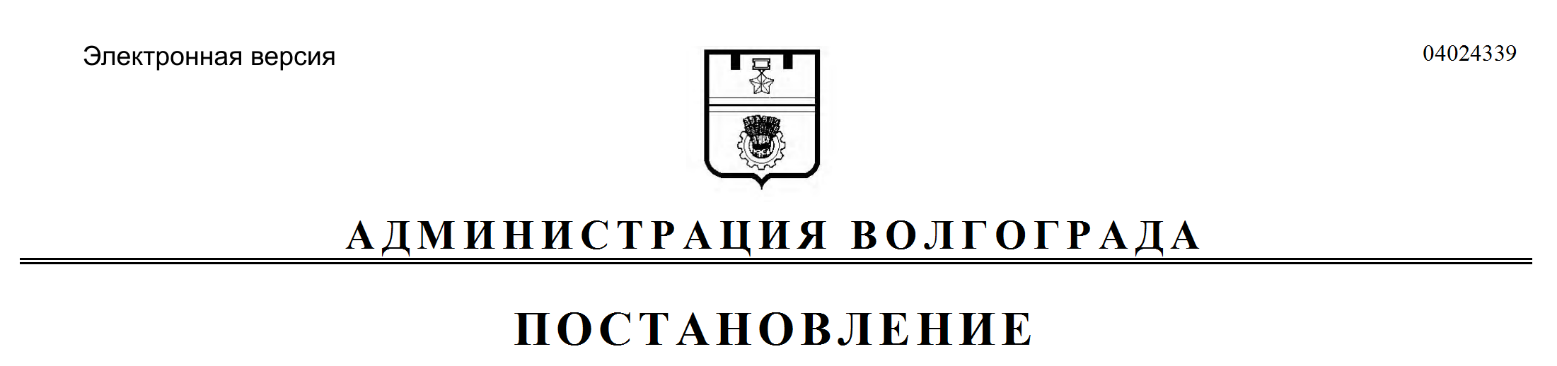 Наименование показателяЕдиница измеренияКоличество123Строительство вольеров в соответствии с техническим заданием на устройство вольеров для животных без владельцев согласно приложению 6 
к настоящему Порядкушт.22Стерилизация/кастрацияособь220Прием животных без владельцев 
от МБУ «Северное»особь170Наименование показателяЕдиница измеренияКоличество123Строительство вольеров в соответствии с техническим заданием на устройство вольеров для животных без владельцев согласно приложению 6 
к настоящему Порядкушт.17123Стерилизация/кастрацияособь92Прием животных без владельцев 
от МБУ «Северное»особь50№п/пНаименованиеСодержание1231.Полное наименование юридического лица, Ф.И.О. руководителя2.Почтовый адрес (место нахождения) юридического лица3.Контактные телефоны, адреса 
электронной почты4.ОГРН5.ИНН6.Вид деятельности7.Перечень прилагаемых документов№п/пНаименование статьи расходовЕдиница измеренияПлановый объем выполненных работ, услуг, товаровСтоимость одной
единицы (руб.)Сумма (руб.)1234561.Устройство вольеров для животных без владельцев:Устройство вольеров для животных без владельцев:Устройство вольеров для животных без владельцев:Устройство вольеров для животных без владельцев:Устройство вольеров для животных без владельцев:1.1.1.2.Итого2.Стерилизация/кастрация животных без владельцев:Стерилизация/кастрация животных без владельцев:Стерилизация/кастрация животных без владельцев:Стерилизация/кастрация животных без владельцев:Стерилизация/кастрация животных без владельцев:2.1.2.2.Итого3.Содержание животных без владельцев в целях снижения их 
численности как животных без владельцев:Содержание животных без владельцев в целях снижения их 
численности как животных без владельцев:Содержание животных без владельцев в целях снижения их 
численности как животных без владельцев:Содержание животных без владельцев в целях снижения их 
численности как животных без владельцев:Содержание животных без владельцев в целях снижения их 
численности как животных без владельцев:3.1.3.2.Итого№ п/пКритерии конкурсного отбораБаллы1231.Количество вольеров, планируемое к устройству, в соответствии 
с техническим заданием по представленной смете:1.30 ед. и более101.от 22 до 29 ед.51.от 17 до 19 ед.32.Планируемое количество животных без владельцев, подлежащих стерилизации/кастрации, по представленной смете:2.271 и более особей102.от 151 до 270 особей52.от 92 до 150 особей23.Прием животных без владельцев от муниципального бюджетного учреждения «Северное» по представленной смете:3.от 171 и более особей103.от 101 до 170 особей53.от 50 до 100 особей24.Наличие ветеринарного кабинета105.Наличие вольеров:5.30 ед. и более105.от 10 до 30 ед.35.от 6 до 10 ед.2№ п/пНаименование статьи 
расходов в 
соответствии со сметой 
расходовПлановый объем 
выполненных работПлановый объем 
затрат 
по статье расходов согласно смете расходов (руб.)Фактический объем выполненных работФактический объем затрат (руб.)123456Продолжение приложения 7Продолжение приложения 71234561.Наименование статьи расходов, в том числе
затраты:1.1.1.2.1.3.ИтогоИтого2.Наименование статьи расходов, в том числе
затраты:2.1.2.2.2.3.ИтогоИтого3.Наименование статьи расходов, в том числе 
затраты:3.1.3.2.3.3.ИтогоИтогоВсегоВсегоРазумныйСергей Анатольевич– заместитель главы Волгограда, председатель конкурсной комиссии,ЗемцовВиталий Юрьевич– руководитель департамента городского хозяйства администрации Волгограда, заместитель председателя конкурсной комиссии,СтепаненкоСветлана Анатольевна– заместитель начальника отдела благоустройства, экологического контроля, природопользования и организации ритуальных услуг департамента городского хозяйства администрации Волгограда, секретарь конкурсной комиссии,члены конкурсной комиссии:члены конкурсной комиссии:Мороз Богдан Андреевич– заместитель руководителя департамента городского хозяйства администрации Волгограда,МасловАндрей Александрович– начальник отдела благоустройства, экологического контроля, природопользования и организации ритуальных услуг департамента 
городского хозяйства администрации Волгограда,БулахЕлена Ивановна– консультант отдела благоустройства, экологического контроля, природопользования и организации ритуальных услуг департамента городского хозяйства администрации Волгограда. 